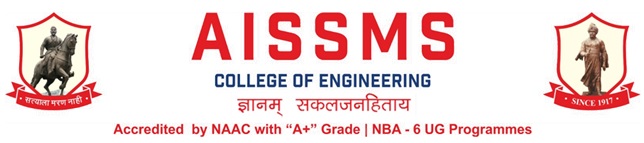 Internal Quality Assurance CellDEPARTMENT OF PRODUCTION ENGINEERING ANNUAL REPORT(15 JUNE 2022 to 14 June 2023)TERM ONE: 15 June 2022 to 30 November 2022 TERM TWO: 01 December 2022 to 14 June 2023Academic Year 2022 – 23Guidelines:Fill up this sheet for all the contributions /activities conducted at Department level only.In case data does not exist please mention it as ‘No Data’.Please add rows to the table below to suit your requirementsEnsure that data does not differ from other official records and all the supporting documents are available.Use: Font Type: Times New Roman, Font Size: 12, Sentence case, Spacing: 1.15Use a separate row for every detail.For any queries, you may contact: Dr C S Choudhari, Coordinator, IQACemail: iqac@aissmscoe.comCONTENTSPROFILE OF DEPARTMENT1.1 INTRODUCTION 1.2 LABORATORIES IN THE DEPARTMENT 1.3 SOFTWARES AVAILABLE IN THE DEPARTMENT 1.4 FACULTY IN THE DEPARTMENT 1.5 DETAILS OF SUPPORTING STAFF 1.6 STUDENTS’ ENROLLMENT1.7 STUDENTS–FACULTY FEEDBACK DETAILS1.8 RESULT ANALYSIS  1.9 CLASS RESULT ANALYSIS (All Classes FE to BE) 1.10 UNIVERSITY RANKERS (Consider last five academic years) FACULTY CONTRIBUTION2.1 ACHIEVEMENTS OF FACULTY (AWARDS, RECOGNITION, PHD COMPLETION ETC.) (ALL FACULTIES)2.2 CONTRIBUTION OF FACULTY (Interaction with outside world)  2.3 E-CONTENT DEVELOPED BY FACULTY AND AVAILABLE ONLINE 2.4 FDP/STTP ATTENDED BY THE DEPARTMENT FACULTY 2.5 SEMINARS/ WORKSHOPS/ WEBINARS ATTENDED BY THE DEPARTMENT FACULTY2.6 CONFERENCES/ SYMPOSIUMS ATTENDED BY THE DEPARTMENT FACULTY 2.7 ONLINE COURSES / CERTIFICATE COURSES COMPLETED BY DEPARTMENT FACULTY2.8 EXTENSION LECTURES / WEBINARS (Lectures organized on other than technical topics)) 2.9 FACULTY SERVED AS RESOURCE PERSON, EXPERT, CHAIRPERSON 3. ACTIVITIES ORGANIZED3.1 FDP/STTP ORGANIZED BY THE DEPARTMENT3.2 SEMINARS/ WORKSHOPS/ WEBINARS ORGANIZED BY THE DEPARTMENT  3.3 CONFERENCES/ SYMPOSIUMS ORGANIZED BY THE DEPARTMENT 3.4 EXTENSION ACTIVITIES CONDUCTED BY THE DEPARTMENT (Social activities / Quizzes at national/international level/any other activity)3.5 MOU SIGNED WITH ACADEMIC AND PROFESSIONAL ORGANIZATIONS3.6 STUDENTS’ CHAPTERS/CLUBS EVENTS ORGANISED (By Students’ Chapters / Clubs and others)Name of Students’ Chapter: IE(I) Production Engineering Students ChapterFaculty Advisor: Mr Veejhay Dholle3.7 SOCIAL ACTIVITIES ORGANISED (NSS, Women empowerment, Awareness Programms, etc.)3.8 PARENT MEETING 3.9 ALUMNI MEET 3.10 SUPPORT FROM ALUMNI: 3.11 INTERACTION WITH ALUMNI 3.12 DETAILS OF STUDENT COUNSELING AND CAREER GUIDANCE AT THE DEPARTMENT LEVEL RESEARCH CONTRIBUTION4.1 FUNDED RESEARCH PROJECT  FUNDING RECEIVED FOR ANY OTHER ACTIVITY4.2 TESTING AND CONSULTANCY  4.3 PATENTS, COPYRIGHT, TRADEMARK AND OTHER (IPR)  PUBLICATIONS 4.4 PAPERS PUBLISHED/ PRESENTED IN PROCEEDINGS OF CONFERENCES4.5 PAPERS PUBLISHED IN JOURNALS 4.6 BOOK/ ARTICLE PUBLICATIONS 4.7 RESEARCH CITATIONS (Source of Data: Google scholar) (As on 30thMay)Total Citations of Department:4.8 ME AWARDED (NA)4.9 PhD GUIDE DETAILS (NA)4.10 PhD AWARDED (For departments having Ph.D research centers) (NA)INTERACTION WITH INDUSTRY5.1 INDUSTRY VISITS ORGANIZED 5.2 EXPERT LECTURES / WEBINARS DELIVERED BY INDUSTRY EXPERTS5.3 INDUSTRY –SPONSORED PROJECTS (UG/PG) ((Excluding Sandwich Projects)5.4 MOU SIGNED WITH INDUSTRY5.5 FACULTY MEMBERS UNDERGO INDUSTRIAL TRAINING5.6 STUDENTS UNDERGONE IN-PLANT TRAINING AND (OR) INTERNSHIP PROGRAMME (Excluding Sandwich Training)5.7 LIST OF INDUSTRIES SUPPORTED IN THE ORGANIZATION OF WORKSHOPS/SEMINARS/WEBINARS/CONFERENCES/COURSES AND ANY OTHER CONTRIBUTION OF INDUSTRY5.8 TRAINING TO INDUSTRY PERSONNEL/ ACTIVITY SUPPORTING TO INDUSTRY5.9 ANY OTHER ACTIVITIES TO PROMOTE INTERACTION WITH INDUSTRY5.10 STUDENTS UNDERGONE SANDWICH TRAINING (For Mechanical & Production departments)(Guide of TE Sem I (ALL))6.STUDENTS’ ACHIEVEMENTS6.1 STUDENTS’ ACHIEVEMENT(Professional) (Individual Level) (Technical activities such as design competitions, paper presentation, technical quiz, Product development, innovation, etc.)6.2 STUDENTS’ ACHIEVMENTS (other than Professional) (Individual Level) (Social activities, etc.)6.3 CERTIFICATE / ONLINE COURSES COMPLETED BY STUDENTS (Certificate courses, value added courses, MOOC, etc.)6.4 NUMBER OF STUDENTS PLACEDLower Package Offered: 3.00 LakhHigher package Offered: 4.00 LakhAverage Package Offered: 3.5 Lakh6.5 NUMBER OF STUDENTS QUALIFIED IN THE EXAMINATIONS (GATE, GRE, UPSC, MPSC, CAT, TOEFL, any other examination)6.6 SPORTS / CULTURAL ACHIEVEMENTS OF STUDENTS (Individual Level) (Team level achievements to be mentioned in institute level sports/Cultural committee report)6.7 STUDENTS’ ACHIEVEMENTS (Team Level) SUMMARYAND SWOC ANALYSIS7.1 ANY OTHER NOTEWORTHY ACHIEVEMENT OF THE DEPARTMENT (Not mentioned above) (HOD & ALL FACULTIES)7.2 MISCELLANEOUS (SYLLABUS IMPLEMENTATION, MAJOR ADDITION IN INFRASTRUCTURE AND FACILITY, INNOVATIONS INTRODUCED, ETC.)7.3 FEEDBACK FROM STAKEHOLDERS7.4 TWO BEST PRACTICES FOLLOWED IN THE DEPARTMENT 7.5 MAJOR GRIEVANCES OF STUDENTS (IF ANY) REDRESSED 7.6 SWOC ANALYSIS Five major strengths, weaknesses, opportunities, and challenges (SWOC) of the department and future plans of the Department.Strengths:Weaknesses:Opportunities:Challenges7.7 FUTURE PLANS OF THE DEPARTMENT (For Next Academic Year) 7.8 INITIATIVES TAKEN BY THE DEPARTMENT AT DEPARTMENT AND INSTITUTE LEVEL TO IMPROVE AND ASSURE QUALITY IN THE FOLLOWING AREASSUMMARY SHEET (Annual)Declaration by the Head of the DepartmentI am aware that the above information provided by the Department will be validated by the AAA committee during the visit.   Dr N G Shekapure                                                                                                                                        Head of DepartmentSr NoActivity/ ItemPage NoPROFILE OF DEPARTMENTPROFILE OF DEPARTMENTPROFILE OF DEPARTMENT1.1Introduction1.2Laboratories in the Department1.3Software Available in the Department1.4Faculty in the Department1.5Details of Supporting Staff1.6Students’ Enrollment1.7Students–Faculty Feedback Details1.8Result Analysis 1.9Class Result Analysis FACULTY CONTRIBUTION2.1Achievements of Faculty2.2Contribution of Faculty (Interaction With Outside World)2.3e content developed by faculty and available online 2.4FDP/STTP attended by the department faculty 2.5Seminars/ workshops/ webinars attended by the department faculty 2.6Conferences/ symposiums attended by the department faculty 2.7Online courses / certificate courses completed by department faculty 2.8Extension lectures / webinars organized2.9Faculty served as resource person, expert, chairperson ACTIVITIES ORGANISEDACTIVITIES ORGANISEDACTIVITIES ORGANISED3.1FDP/STTP organized by the department  3.2Seminars/ workshops/ webinars organized by the department (for faculty) 3.3Conferences/ symposiums organized by the department 3.4Extension activities conducted by the department 3.5MOU signed with academic and professional organizations 3.6Students’ chapters /clubs 3.7Social activities organized 3.8Parent meeting3.9Alumni meet3.10Support from Alumni3.11Interaction with Alumni3.12Student counseling and career guidance at the department levelRESEARCH CONTRIBUTIONRESEARCH CONTRIBUTIONRESEARCH CONTRIBUTION4.1Funded research project 4.2Testing and consultancy 4.3Patents, copyright, trademark and other (IPR) 4.4Papers published/ presented in proceedings of conferences 4.5Papers published in journals 4.6Book/ article publications 4.7Total Research citations 4.8ME awarded 4.9PhD guide details4.10PhD AWARDEDINTERACTION WITH INDUSTRY5.1Industrial visits organised 5.2Expert lectures delivered by industry experts 5.3Industry –sponsored projects (UG/PG) 5.4MOU signed with industry 5.5Faculty members undergone industrial training 5.6Students undergone in-plant training and (or) internship programme5.7Support from Industry5.8Training to Industry personnel/ Activity Supporting industry5.9Any other activities to Promote Interaction With Industry5.10Students Undergone Sandwich Training STUDENTS’ ACHIEVEMENTSTUDENTS’ ACHIEVEMENTSTUDENTS’ ACHIEVEMENT6.1Students’ Achievement (Professional) (Individual Level)6.2Students’ Achievement (Other than Professional) (Individual Level)6.3Certificate / Online Courses Completed by Students  6.4Number of Students Placed6.5Number of Students qualified in the competitive examinations6.6Sports / Cultural Achievements of Students (Individual Level)6.7Students’ Achievements (Team Level)SUMMARY AND SWOC ANALYSIS7.1Any other noteworthy achievement of the department7.2Miscellaneous (Syllabus Implementation, Major Addition In Infrastructure And Facility, Innovations Introduced, etc.)7.3Feedback from Stakeholders7.4Two Best Practices Followed in the Department7.5Major Grievances of Students (If Any) Redressed 7.6SWOC Analysis7.8Future Plans of the Department 7.9Initiatives Taken By The Department At Department And Institute Level To Improve And Assure Quality7.10Summary Sheet (Annual)Year of Establishment 1994UG Programmes PRODUCTION ENGINEERINGPG Programmes NANumber of Teaching Staff 09Number of Non-Teaching Staff 12 (Production + Workshop)Name of Laboratory Name of Laboratory Name of LaboratoryName of Laboratory1 CAD/CAM Laboratory 5 NonTraditional Machine Laboratory2 Robot & Automation Laboratory 6 Advanced Production Technology3 Production Management Laboratory 7 Department Central Facility4 Tool Engineering Laboratory7 Department Central FacilitySoftware Available Software Available Software AvailableSoftware Available1 Unigraphics Mfg. Bundle 10 nos. and (FEMAP +NASTRAN) 5 nos. and FACTORY CAD-2 nos. and  FACTORY FLOW-02 Nos.and  eMplant- 02 Nos.5 ANSYS Academic Teaching + CFD Version 16.2 for (25 user)2 Computer Software Autodesk Inventor Professional Edu. License (03)6 JASP- Version 2 (Janatics Animation Software & Pneumatics) (01)3 Solid Edge Bundle (Drafting Solid Modeling and Sheet Metal) for 25 user 7 Systat Statistical Software -Version 12 (01)4 Unigrahics 8.0 Cam Express  (Simulation, Modeling, Tool Path  Generation) 20 user Name of facultyDesignationDr N G ShekapureHead & Assistant ProfessorMr V Y SonawaneAssistant ProfessorMr V D Dholle Workshop Superintendent Mr M A Kelkar Asst Workshop SuperintendentMr S S KallurkarAssistant ProfessorMr S N ChiwandeAssistant ProfessorMr S K BidgarAssistant ProfessorMr M L ChanpurAssistant ProfessorMs Y K FundeAssistant ProfessorName of non-teaching staffDesignationMr Rahul S Gangawane Technical Assistant Mr A Chopane Store Keeper Mr N V Walke Instructor Mr V N Hire Instructor Mr R M KhedekarInstructor Mr Sanjay M K Instructor Mr P D Pawar ElectricianMr B H Gade Attendant Mr Y G Patil Attendant Mr N V Adhav Attendant Mr A U Dhame Attendant ProgramGENGENSCSCSTSTOBCOBCPWDPWDOthersOthersTotalTotalMFMFMFMFMFMFMFUG (FE) (Prod/Sw)------1-----1-Term OneTerm OneTerm OneTerm OneTerm OneTerm OneSr. No.Name of facultyClass and Subject taughtFeedback (I) (%)Feedback (II) (%)AverageFeedback (%)1Dr N G ShekapureBE Prod SW, Creative Product Design8793902Mr V Y SonawaneBE Prod SW, Manufacturing Automation688174.503Mr V D Dholle BE Prod SW,Operation Research789184.54Mr M A KelkarSE Prod SW, MP I9090905Mr M A KelkarBE Prod SW, Mini Project9595956Mr S S KallurkarSE Prod SW, H&FE1001001007Mr S S KallurkarBE Prod SW, Mini Project8690888Mr S N ChiwandeBE Prod SW,Industrial Robotics 8091869Mr S K BidgarSE Prod SW, Material Science & Metallurgy10010010010Mr M L ChanpurSE Prod SW, Strength of Materials10010010011Ms Y K FundeTE Electrical, Industrial & Technology Management 79797912Ms Y K Funde/BE PSW Mini Project799687.50Term TwoTerm TwoTerm TwoTerm TwoTerm TwoTerm TwoSr. No.Name of facultyClass and Subject taughtFeedback (I) (%)Feedback (II) (%)AverageFeedback (%)1Dr N G ShekapureSE Prod SW, Industrial Engineering & Management10096982Mr V Y SonawaneTE Prod SW, Metal Forming and Mold Design8987883Mr V D Dholle TE Prod SW,Kinematics and Design of Machines8981854Mr M A Kelkar TE Prod SW,Metrology & Quality Control9090905Mr S S KallurkarTE Prod SW, Statistics and Numerical Optimization methods8979846Mr S N ChiwandeSE Prod SW,Theory of Machines 10088947Mr S K BidgarSE Prod SW, Manufacturing Process - II1001001009Mr M L ChanpurSE Prod SW, Design of Machine Elements99839110Mr M L ChanpurSE Prod SW, Soft Skills100849211Ms Y K FundeTE Prod SW, World Class Manufacturing 92868912Ms Y K FundeSE Prod SW, Programming in CLanguage Lab1009899Term One (Nov/Dec 2021)Term One (Nov/Dec 2021)Term One (Nov/Dec 2021)Term One (Nov/Dec 2021)Term One (Nov/Dec 2021)Term One (Nov/Dec 2021)Name of facultyClass and Subject Taught% PassingName of facultyClass and Subject Taught% PassingSESESESESESEMr K B KshirsagarMIII96.29Mr M A KelkarMP I100Mr S S KallurkarH & FE100Mr S K BidgarM S & M100 Mr M L Chanpur        SOM100TETETETETETE Dr N G Shekapure & Staff IIT (TW)100Dr N G Shekapure& Staff Seminar (OR)100 Dr N G Shekapure & Staff IIT (OR) 100 Mr V D DholleMT (PP)100Dr N G Shekapure& Staff Seminar (TW)100 Mr V D DholleMT (TW)100BEBEBEBEBEBE Mr V D DholleOR100Mr S N ChiwandeAE100Ms Y K FundeM & R 100Dr N G ShekapurMML100Mr V Y SonawaneAPT100Mr M A Kelkar  E&HFE      100Term Two (May/June 2022)Term Two (May/June 2022)Term Two (May/June 2022)Term Two (May/June 2022)Term Two (May/June 2022)Term Two (May/June 2022)Name of facultyClass and Subject Taught% PassingName of facultyClass and Subject Taught% PassingSESESESESESEDr L S GodseEIE86Dr N G ShekapureIE& M71Mr S N ChiwandeTOM75Mr S K BidgarMP II61Mr M L ChanpurDME61TETETETETETEMr V D DholleKDM85Mr M A KelkarMQC90Mr S S KallurkarS&NOM90Mr V Y SonawaneMF& MD87Ms Y K FundeWC MFG80BEBEBEBEBEBE Dr N G Shekapure & Staff IIT(TW)100Dr N G Shekapure & StaffTPP (TW)100 Dr N G Shekapure & Staff IIT(OR)100 Dr N G Shekapure & Staff TPP (OR)100Dr N G Shekapure& Staff Project (TW)100Mr M A KelkarSCM(PP)100Dr N G Shekapure& Staff Project(OR)100Mr M A KelkarSCM(TW)100Term OneTerm OneTerm OneTerm OneTerm OneTerm OneTerm OneTerm OneTerm OneTerm OneTerm OneTerm OneTerm OneSNClassNumber of    Students = 154Number of    Students = 154Number of    Students = 154Number of    Students = 154Number of    Students = 154Number of    Students = 154Number of    Students = 154Number of    Students = 154Number of    Students = 154Percentage of    PassingPercentage of    PassingSNClassAppearedClear PassedOutstanding(O)(9.1 -10)Excellent(A+)(8.1 – 9)Very Good (A)(7.1 – 8)Good (B+)(6.1 – 7)Above Average (B)(5.1 – 6)Average / pass class (4 – 5)Fail (F)0 – 3.99All ClearWith ATKT1SE2726—197————96.31002TE535252——————98.121003BE7373721—————100—Term TwoTerm TwoTerm TwoTerm TwoTerm TwoTerm TwoTerm TwoTerm TwoTerm TwoTerm TwoTerm TwoTerm TwoTerm TwoSNClassNumber of    Students = 155Number of    Students = 155Number of    Students = 155Number of    Students = 155Number of    Students = 155Number of    Students = 155Number of    Students = 155Number of    Students = 155Number of    Students = 155Percentage of    PassingPercentage of    PassingSNClassAppearedClear PassedOutstanding(O)(9.1 -10)Excellent(A+)(8.1 – 9)Very Good (A)(7.1 – 8)Good (B+)(6.1 – 7)Above Average (B)(5.1 – 6)Average / pass class (4 – 5 )Fail(F)0 – 3.99All ClearWith ATKT1SE2813—2101———431002TE543912234————72.221003BE7373694————100——Term Two Final Result for BE Classes (Based on CGPA)Term Two Final Result for BE Classes (Based on CGPA)Term Two Final Result for BE Classes (Based on CGPA)Term Two Final Result for BE Classes (Based on CGPA)Term Two Final Result for BE Classes (Based on CGPA)Term Two Final Result for BE Classes (Based on CGPA)Term Two Final Result for BE Classes (Based on CGPA)Term Two Final Result for BE Classes (Based on CGPA)Term Two Final Result for BE Classes (Based on CGPA)Term Two Final Result for BE Classes (Based on CGPA)Term Two Final Result for BE Classes (Based on CGPA)Term Two Final Result for BE Classes (Based on CGPA)Term Two Final Result for BE Classes (Based on CGPA)Term Two Final Result for BE Classes (Based on CGPA)SNClassNumber of    StudentsNumber of    StudentsNumber of    StudentsNumber of    StudentsNumber of    StudentsNumber of    StudentsNumber of    StudentsNumber of    StudentsNumber of    StudentsPercentage of    PassingPercentage of    PassingSNClassAppearedClear PassedOutstanding(O)(9.1 -10)Excellent(A+)(8.1 – 9)Very Good (A)(7.1 – 8)Good (B+)(6.1 – 7)Above Average (B)(5.1 – 6)Average / pass class (4 – 5)Fail (F)0 – 3.99All ClearWith ATKT1BE7373694—————100—Year 2021 - 22 (Oct 21) Academic Term IYear 2021 - 22 (Oct 21) Academic Term IYear 2021 - 22 (Oct 21) Academic Term IYear 2021 - 22 (Oct 21) Academic Term ISr NoName of the RankerClassRank1DHAKE PURVESH PRAVINSE1st2DESHMUKH SHRIGANESH PRAVINCHANDRASE2nd3YASH JAGDISH TADASSE3rd4MANDHARE ATHARVA RAVINDRASE4th5PATIL ADITYA KAILASSE4th1THAKARE JANHAVI CHANDRASHEKHARTE1st2PAWAR SHANKAR GANESHTE2nd3SONAR PRATIK DATTATRAYTE2nd4CHAWARE KARTIKI SHANKARTE3rd5JAJU KESHAV MATHURADASTE4th1SHINDE RAJVEER VEERENDRABE1st2SHINDE ANURAG AVADHUTBE1st3MARKANDE KALYANI MILINDBE1st4SARODE OMKAR SANJAYBE2nd5PAWAR PRATHAMESH JIJABHAUBE3rdYear 2021 - 22 (May 22) Academic Term IIYear 2021 - 22 (May 22) Academic Term IIYear 2021 - 22 (May 22) Academic Term IIYear 2021 - 22 (May 22) Academic Term IISr NoName of the RankerClassRank1DESHMUKH SHRIGANESH PSE1st 2GHAROTE SAISHNU SANJAYSE2nd 3PATIL ADITYA KAILASSE3rd4THAKUR EKTA SHANMUKHSE4th5MANDHARE ATHARVA RAVINDRASE5th 1MANE HRUSHIKESH GORAKHTE1st2WAGH RUTUJA SURESHTE2nd 3CHAWARE KARTIKI SHANKARTE3rd 4KADAM RUTUJA UDAYTE3rd5AMRUTKAR RUSHIKESH LAXMANTE          4th 1SHREYASH DNYANDEO ASANEBE1st 2SOMOSHI AKSHAY RAKHMAJIBE2nd3KAKADE PRATIKSHA ANANTBE3rd4KACHI OMKAR BIPINBE4th 5RANE TEJAS ATULBE4th SNName of FacultyAwards & Recognitions1Dr N G ShekapureElected as a BOS Member (Production & Industrial Engineering) at SPPU, Pune2Mr V Y SonawaneEminent Jury member National convention, Indian Institution of Industrial engineering Pune chapter 16th and 17th December 2022 theme paper contest Term OneTerm OneTerm OneSNName of FacultyNature and details of contribution (Representation at University, State, National, International level, corporate world, Social Platforms, etc)1Dr N G ShekapureDelivered a Expert lecture on topic “Ensuring Students Engagement during Online teaching”, at FabTech College of Engineering on 25/08/20222Mr S K BidgarPublished an International Patent on “Hybrid Technology for Facilitating Parking for Vehicles in Congested Areas” on 03/08/2022.Term TwoTerm TwoTerm TwoSNName of FacultyNature and details of contribution (Representation at University, State, National, International level, corporate world, Social Platforms, etc)1Mr V Y SonawaneResource person for One Week Short Term Training Program (STTP) on “EMERGING TRENDS IN MECHANICAL ENGINEERING” at Dr. V. B. Kolte College of Engineering, Malkapur Dist-Buldana, In association with ISTE Local Chapter2S S KallurkarPublished and Presented paper at International Conference on Material Characterization at GHIRET Hyderabad titled “Identifying User Experience Issues For Computer Aided Design(CAD) Software: A Survey and Exploratory Factor Analysis ToIdentify The Issues To Implement Artificial Intelligence ForImproving User Experience.”Term OneTerm OneTerm OneTerm OneTerm OneSr No.Name of FacultyTitle of e-contente-content development facility/platformLink of the content1Ms Y K FundePPT/ Video Mail/ Whatsapp 2Mr M L ChanpurLecture NotesGoogle Drive and ERP3Dr N G ShekapurePPT / Lecture Notes / Question BankGoogle Drive4Mr V Y SonawanePPT / Lecture Notes / Question BankMail/ Whatsapp Google Drive5Mr Veejhay DhollePPT / Lecture Notes / Question BankGoogle Drive6Mr S K BidgarPPT / Lecture Notes / Question BankGoogle Drive and Whatsapp GroupTerm TwoTerm TwoTerm TwoTerm TwoTerm TwoSr No.Name of FacultyTitle of e-contente-content development facility/platformlink of the content1Ms Y K FundePPT/ Video Mail/ Whatsapp 2Mr V Y SonawanePPT / Lecture Notes / Question BankGoogle Drive3Mr M L ChanpurLecture NotesGoogle Drive and ERP4Mr S K BidgarPPT / Lecture Notes / Question BankGoogle Drive and Whatsapp GroupTerm OneTerm OneTerm OneTerm OneTerm OneS NName of FacultyTitle of the FDP/STTPOrganized byDuration/ Dates1Mr S N ChiwandeDeveloping Soft Skills & PersonalityNPTEL MoE GoI & IITK08 Week Course 2Mr M L ChanpurTrends and Challenges in Development of Electric Vehicles and Hybrid Electric Vehicles Lendi Institute of Engineering and Technology, Kakinada01 Week3Dr N G ShekapureE-Learning Authoring ToolsNITTTR, Chennai01 Week4Dr N G ShekapureEntrepreneurship Development and Start-upsNITTTR, Chennai01 Week5S S Kallurkar E-Learning Authoring ToolsNITTTR, Chennai01 Week6S S KallurkarEntrepreneurship Development and Start-upsNITTTR, Chennai01 Week7Mr V Y SonawaneFDP on One Week Faculty Development Program on “Machine Learning” Sinhgad Institute of Technology, Lonavala01 Week8Mr V Y SonawaneFDP on Trends and challenges in the development of Electrical vehicles and Hybrid electrical vehicles (Series 1)Lendi Institute of Engineering and Technology Vizianagaram, Andhra Pradesh01 Week9Mr V Y SonawaneFDP on One Week Faculty Development Programme (Online) on “Industry 4.0 & Smart Manufacturing”Padm. Dr. V. B. Kolte College of Engineering01 Week10Mr V Y SonawaneFDP on 14th Summer School in TribologyIndian Oil Institute of Petroleum Management (IiPM), Gurugram 01 Week11Mr Veejhay DholleLaser Based ManufacturingNPTEL MoE GoI & IIT Guwahati08 Week Course 12Mr S K BidgarLaTeX and Desktop PublishingNITTTR, Chennai01 Week13Mr S K BidgarE-Learning Authoring ToolsNITTTR, Chennai01 WeekTerm TwoTerm TwoTerm TwoTerm TwoTerm TwoS NName of FacultyTitle of the FDP/STTPOrganized byDuration/ Dates01Mr S N ChiwandeIoT based Predictive Analytics using Artificial Intelligent ATAL FDP13/02/2023 to24/02/202302 Mr V Y SonawaneOne Week Short Term Training Program (STTP) on “EMERGING TRENDS IN MECHANICAL ENGINEERING”Dr. V. B. Kolte College of Engineering, Malkapur Dist-Buldana, ISTE13th March 2023 to 17th March 202303 Mr S K BidgarOne Week National Level Faculty Development Program on “Recent Advancement in Material, Micro-Manufacturing and Characterization (RAMMC-23)ISTE 13 - 17 March 2023Term OneTerm OneTerm OneTerm OneTerm OneS NName of FacultyTitle of the Seminar/WebinarOrganized ByDuration/ Dates1Mr S N ChiwandeEnergy Literacy Training Energy Swaraj Foundation27/02/20232Ms Y K FundeLean six Sigma yellow belt certification program Binghamton University, USA15/10/2022 to 18/10/20223Ms Y K FundeEnergy Literacy Training Energy Swaraj Foundation23/02/20234Dr N G ShekapurePARAKH AICTE Self learning Assessment TestAICTE04/10/202275Mr V D DhollePARAKH AICTE Self learning Assessment TestAICTE17/10/20226Mr M L ChanpurTriz Talk Chapter 7Triz Asia29/07/20227Mr S N ChiwandeA one-day workshop on industrial roboticsAutofina Robotics.30/07/20228Mr S N Chiwande “What do you mean by Prakriti, How disease is formed? Solution is Agnihotra Healing.”AISSMS COE &  NSS 26/08/2022.9Mr S N Chiwande“Rejuvenate with Yoga”NSS and FE Department 05/09/202210Mr S N Chiwande"Awareness in Industrial Automation & PLC-SCADA '' delivered by Sofcon India Pvt Ltd on 		Department of Production Engineering 15/09/2022.11Mr S N ChiwandeAttended PCSIC Startup Conclave PCSIC, Pune22/12/202212Mr V Y SonawaneAttended Webinar Augmented Reality inLearning EnvironmentResource Person Dr.Syed Ali Fathima KumaraguruCollege ofTechnologyCoimbatore25/07/202213Mr V Y SonawaneAttended a Seminar by Ayurvedacharya, an event coordinated with NSS on the topic “What do you mean byPrakriti, how disease isformed? Solution isAgnihotra Healing.”AISSMS COE26/08/202214Mr V Y SonawaneAttended a guest lecture on “Rejuvenate withYoga”, which was organized by the NSS and FEDepartmentAISSMS COE05/09/202215Mr V Y SonawaneAttended online Inauguration Ceremony of SPPU Pavilion Building,Synthetic Track andIndoor HallSavitribai Phule Pune University07/07/202216Mr V Y SonawaneAttended Unnat BharatAbhiyan,MHRD Govt. ofIndia program at AISSMS COE07/07/2022.17Mr V Y SonawaneAttended “YUVAWANI-Author's meet”, an initiative ofShivdarpan Magazine Committee,AISSMS COE29/08/202218Mr M A KelkarEnergy Literacy Training Energy Swaraj Foundation27/02/2023Term TwoTerm TwoTerm TwoTerm TwoTerm TwoS NName of FacultyTitle of the Seminar/WebinarOrganized ByDuration/ Dates1Dr N G ShekapureEnergy Literacy Training Energy Swaraj Foundation20/02/20232Mr S N ChiwandeEnergy Literacy Training Energy Swaraj Foundation27/02/20233Mr V Y SonawaneEnergy Literacy Training Energy Swaraj Foundation27/02/20234Mr M L ChanpurEnergy Literacy Training Energy Swaraj Foundation27/02/20235Mr V DholleEnergy Literacy Training Energy Swaraj Foundation27/02/20236Mr S N ChiwandeSymbol of KnowledgeAISSMS COE NSS 13/04/20237Dr N G ShekapureSymbol of KnowledgeAISSMS COE NSS 13/04/20238Mr S K BidgarSymbol of KnowledgeAISSMS COE NSS 13/04/20239Mr S N ChiwandeIntellectual Property Rights: An overview for Innovation & Growth” Production Engineering Department AISSMS COE14/03/202310Mr V Y SonawaneIntellectual Property Rights: An overview for Innovation & Growth” Production Engineering Department AISSMS COE14/03/202311Mr S K BidgarIntellectual Property Rights: An overview for Innovation & Growth” Production Engineering Department AISSMS COE14/03/202312Dr N G ShekapureIntellectual Property Rights: An overview for Innovation & Growth” Production Engineering Department AISSMS COE, Pune on 14/03/202313Mr M A Kelkar Intellectual Property Rights: An overview for Innovation & Growth” Production Engineering Department AISSMS COE, Pune14/03/202314Mr S N ChiwandeNASSCOM SME Confluence 2023, Pune NASSCOM23/03/202315Ms Y K Funde“Symbol of Knowledge” AISSMS COE NSS 13/04/202316Mr S K BidgarEnergy Literacy Training Energy Swaraj Foundation27/02/2023Term OneTerm OneTerm OneTerm OneTerm OneS NName of FacultyTitle of the Conference / SymposiumOrganized ByDuration/ Dates1Term TwoTerm TwoTerm TwoTerm TwoTerm TwoS NName of FacultyTitle of the Conference / SymposiumOrganized ByDuration/ Dates1Mr S S KallurkarInternational Conference on Material Characterization 2023 (ICMPC 2023).GRIET Hyderabad 24/03/2023 to 26/03/2023Term OneTerm OneTerm OneTerm OneTerm OneS NName of FacultyTitle of the CourseConducted ByDuration/ Dates1Mr M L ChanpurMatlab Modelling of Physical SystemsInspire Infotech Solutions26/11/2022 to 28/11/20222Mr V D DholleLaser Based Manufacturing- NPTEL CourseIIT- Guwahati8 Weeks(22 August -14 Oct 2022)Term TwoTerm TwoTerm TwoTerm TwoTerm TwoS NName of FacultyTitle of the CourseConducted ByDuration/ Dates01Term OneTerm OneTerm OneTerm OneTerm OneTerm OneS NName of faculty coordinatorTopicName and contact details of guestDateNumber of beneficiaries1Dr N G Shekapure“'Opportunities for higher education in Germany after an Undergraduate Degree’Miss Aishwarya Bhosale21/09/2022262Mr V Y SonawaneOrganized Engineers Daywith production Students and Faculty AISSMS COE PuneProduction Department 15/09/202235Term TwoTerm TwoTerm TwoTerm TwoTerm TwoTerm TwoS NName of faculty coordinatorTopicName and contact details of guestDateNumber of beneficiaries1Term OneTerm OneTerm OneTerm OneTerm OneS NName of FacultyTitle of ActivityOrganizing bodyDate1Dr N G ShekapureEnsuring Students Engagement during Online teachingFabTech College of Engineering25/08/20222Dr N G ShekapureJudge for Avishkar Competition 2022-23AISSMS COE, Pune15/09/20223 Mr S N ChiwandeFE Induction on Entrepreneurship AwarenessFE Department, AISSMS COE, Pune21/11/2022 to24/11/20224Mr V Y SonawaneJudge for Avishkar Competition 2022-23AISSMS COE, Pune15/09/2022Term TwoTerm TwoTerm TwoTerm TwoTerm TwoS NName of FacultyTitle of ActivityOrganizing bodyDate1Mr S N ChiwandeAppointed as judge for FTC-Asia Pacific Robotic Competition   2022–23 at  Shree Shiv Chhatrapati Sports Complex, PuneFTC-Asia Pacific Robotic 10/03/2023 to 12/03/20232Mr S N ChiwandeDelivered the lecture in Entrepreneurship Awareness Camp sponsored by DST GoI, under E&SD-Cell AISSMS E&SD Cell in association with DST GoI 08/02/2023Term OneTerm OneTerm OneTerm OneTerm OneTerm OneS NName of faculty coordinatorTitle of the FDP/STTP/WS/Seminar/SymposiumDuration/ DatesNo. of ParticipantsFunding Agency(If any) and Amount (Rs.)Term TwoTerm TwoTerm TwoTerm TwoTerm TwoTerm TwoS NName of faculty coordinatorTitle of the FDP/STTP/WS/Seminar/SymposiumDuration/ DatesNo. of ParticipantsFunding Agency(If any) and Amount (Rs.)Term OneTerm OneTerm OneTerm OneTerm OneTerm OneS NName of Coordinator/sTitle of the Seminar/WebinarDuration/ DatesNo. of ParticipantsFunding Agency(If any) and Amount (Rs.)1 Mr S N ChiwandeAISSMS CoE, ESD-cell organized a two-day training on the “Entrepreneur Awareness Program” in collaboration with BYST, Pune29/08/2022to 30/08/202220BYST, Pune 2Mr S N Chiwande Entrepreneurship Pune Summit in association with IIT-B & AISSMS COE Pune 24/11/2022 to 26/11/2022      200AISSMS COE, Pune Rs 29000/-3Mr V Y SonawaneOrganised one dayworkshop PLC /SCADA awareness for Industrial Automation with SofconIndia Pvt Lid Pune11/09/202248AISSMS COE Pune, ProductionDepartment  collaboration with SofconIndia Pvt Lid PuneMr V Y SonawaneIndustrial visit atAutomation EXPO 2022Bombay ExhibitionCenter at GoregaonMumbai15/09/202248Bombay ExhibitionCenter at GoregaonMumbaiTerm TwoTerm TwoTerm TwoTerm TwoTerm TwoTerm TwoS NName of Coordinator/sTitle of the Seminar/WebinarDuration/ DatesNo. of ParticipantsFunding Agency(If any) and Amount (Rs.)Mr V Y SonawaneEvent Name: “Intellectual Property Rights: An Overview for Innovation and Growth.”Guest Name:  Mr ARPIT JAINTopic : Examiner of Patents and Designs & NIPAM officer Patent office, Mumbai DPIIT, Ministry of commerce and industry, Govt. of India14/03/2023109NIPAM office Patent office, Mumbai DPIIT, Ministry of commerce and industry, Govt. of IndiaTerm OneTerm OneTerm OneTerm OneTerm OneTerm OneS NName of Coordinator/sTitle of the Conference / SymposiumDuration/ DatesNo. of ParticipantsFunding Agency(If any) and Amount (Rs.)Term TwoTerm TwoTerm TwoTerm TwoTerm TwoTerm TwoS NName of Coordinator/sTitle of the Conference / SymposiumDuration/ DatesNo. of ParticipantsFunding Agency(If any) and Amount (Rs.)Term OneTerm OneTerm OneTerm OneTerm OneS NName of Faculty CoordinatorDetails of activity conductedDateNumber of beneficiaries1Term TwoTerm TwoTerm TwoTerm TwoTerm TwoS NName of Faculty CoordinatorDetails of activity conductedDateNumber of beneficiaries1Term OneTerm OneTerm OneTerm OneTerm OneSr. No.Faculty CoordinatorName of OrganisationDateof MoU SignedValid upto00/00/00001Mr S N ChiwandeBYST, Pune04/12/202004/12/20252Mr S N ChiwandePune Management Association, Pune 20/09/2021Term TwoTerm TwoTerm TwoTerm TwoTerm TwoSr. No.Faculty CoordinatorName of OrganisationDateof MoU SignedValid upto00/00/000001Mr S N ChiwandeB&R Industrial Automation, Pune01/03/202301/03/2025Total Functional / Live MoU initiated by DepartmentTotal Functional / Live MoU initiated by DepartmentTotal Functional / Live MoU initiated by DepartmentTotal Functional / Live MoU initiated by DepartmentTotal Functional / Live MoU initiated by DepartmentSr. No.Faculty CoordinatorName of OrganisationDateof MoU SignedValid upto 00/00/000001Dr N G ShekapureElon Power Pvt. Ltd22/02/202221/02/202702Ms Y K FundeUnivision Automation Pune08/01/202120/01/202603Ms Y K FundeSofcon PvT Ltd Pune18/10/201717/10/202204Mr M L ChanpurAarohi Industries18/01/202120/01/202605Mr S K BidgarUB Cryogenic Solutions LLP Pune04/03/202203/03/202206Mr S N ChiwandeBYST, Pune04/12/202004/12/202507Mr S N ChiwandePune Management Association, Pune 20/09/202108Mr S N ChiwandeB&R Industrial Automation, Pune 01/03/202301/03/2025Sr. NoName of Students’ ChapterNumber of Student Members1IE(I) Production Engineering Students ChapterNilTerm OneTerm OneTerm OneTerm OneTerm OneSNEvent name and details of event Name of chief guest, judges etc. Duration and DatesNumber of beneficiaries1Seminar by Ayurvedacharya, an event coordinated with NSS on the topic “What do you mean by Prakriti, How disease is formed? Solution is Agnihotra Healing.” Dr. Girija Rajimwale26/08/2022.602One day Seminar- Awareness of Industrial Automation for PLC - SCADA along with Sofcon India Pvt. Ltd Pune Sofcon India Ltd., 15/09/2022423Organized Engineers Day with production Students and Faculty 1.Mr. Shubham Sharma   2.Ms. Priya MorgaonkarSofcon India Pvt. Ltd.,15/09/2022424Expert talk on “Opportunities for Higher Studies in Germany” Ms Aishwarya Bhosale  21/09/2022195Industrial Visit of BE PSW Students at Automation 2022, Mumbai Mr S S Kallurkar18/08/2022Term TwoTerm TwoTerm TwoTerm TwoTerm TwoSNEvent name and details of event Name of chief guest, judges etc. Duration and DatesNumber of beneficiariesTerm OneTerm OneTerm OneTerm OneFaculty coordinatorName of Activity Date, DurationNumber of students involvedTerm TwoTerm TwoTerm TwoTerm TwoFaculty coordinatorName of Activity Date, DurationNumber of students involvedFaculty CoordinatorDay and DateDetails of Parent meetings organizedNumber of Parents attendedFaculty CoordinatorDay and DateDetails of Alumni meetings organizedNumber of Alumni attendedMr M A KelkarSaturday, 25/02/2023as per report45Term OneTerm OneTerm OneTerm OneTerm OneTerm OneSr NoName of AlumniPosition and OrganizationBatch(e.g. 2014 – 2018)Details of SupportDate1Miss Aishwarya BhosaleMS Student at University of Hof, Germany2018-2021Delivered a Expert lecture on topic “'Opportunities for higher education in Germany after an Undergraduate Degree’ 21/09/2022Term TwoTerm TwoTerm TwoTerm TwoTerm TwoTerm TwoSr NoName of AlumniPosition and OrganizationBatch(e.g. 2014 – 2018)Details of SupportDateTerm OneTerm OneTerm OneTerm OneTerm OneS NName of Alumni and Activity coordinator Details of Activity conductedDate and durationTotal Number of beneficiaries01Miss Aishwarya BhosaleExpert lecture21/09/202232Term TwoTerm TwoTerm TwoTerm TwoTerm TwoS NName of Alumni and Activity coordinator Details of Activity conductedDate and durationTotal Number of beneficiariesNumber of students referred for counselingNumber of Faculty referred for counseling9Faculty coordinatorCAREER GUIDANCE ACTIVITY DETAILS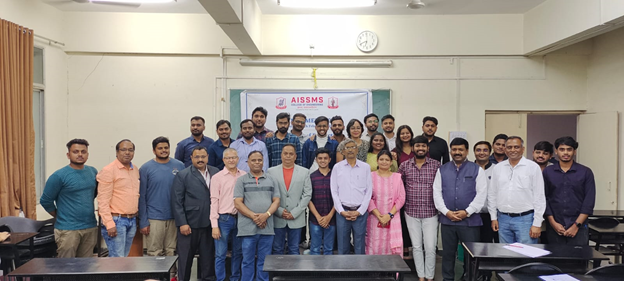 Glimpses of the Alumni Meet on 25/02/2023Department of Production Engineering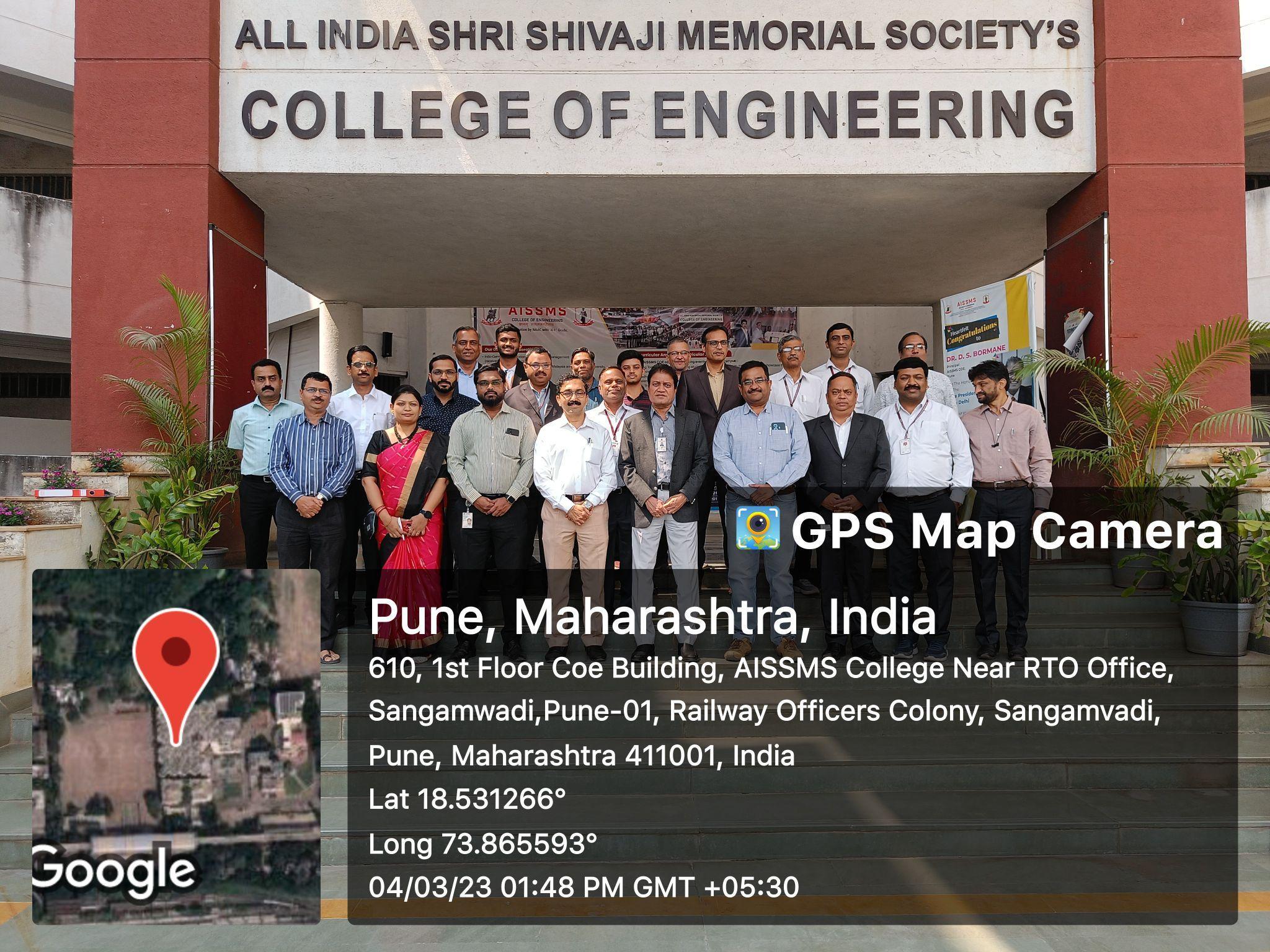 Department Advisory Board Meeting on 04/03/2023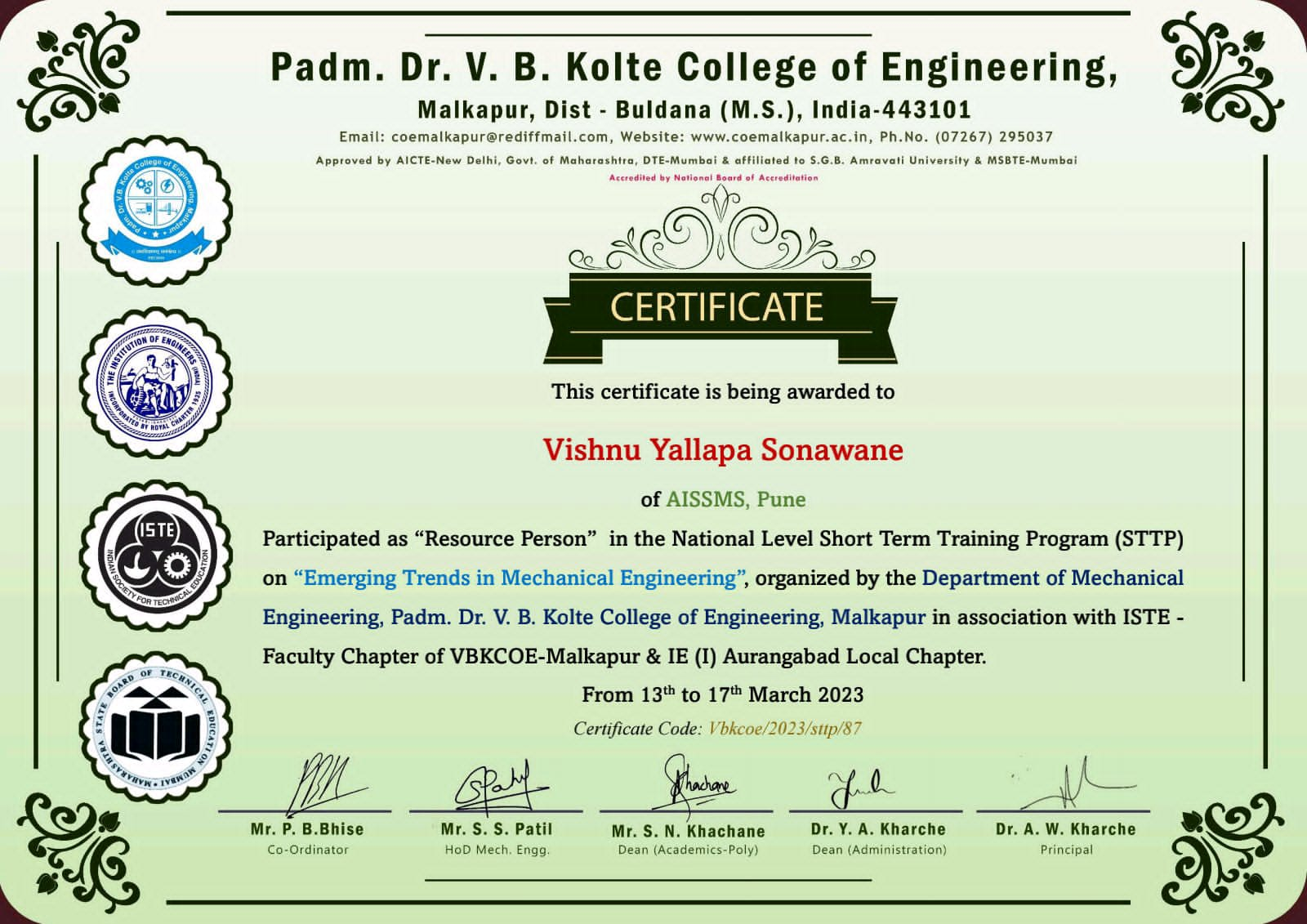 Mr V Y Sonawane as a resource person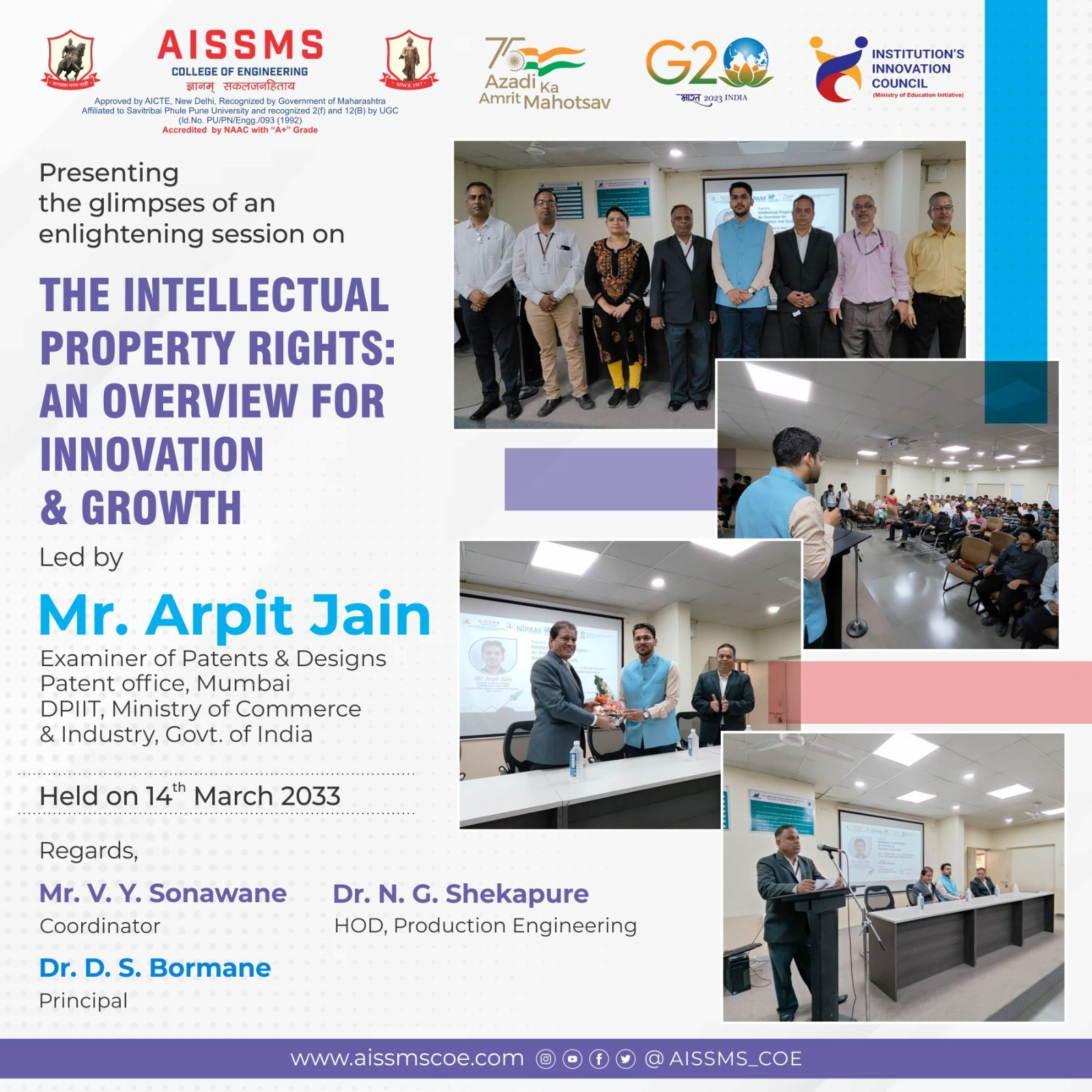 Glimpses of the Event organized by Department of Production Engineering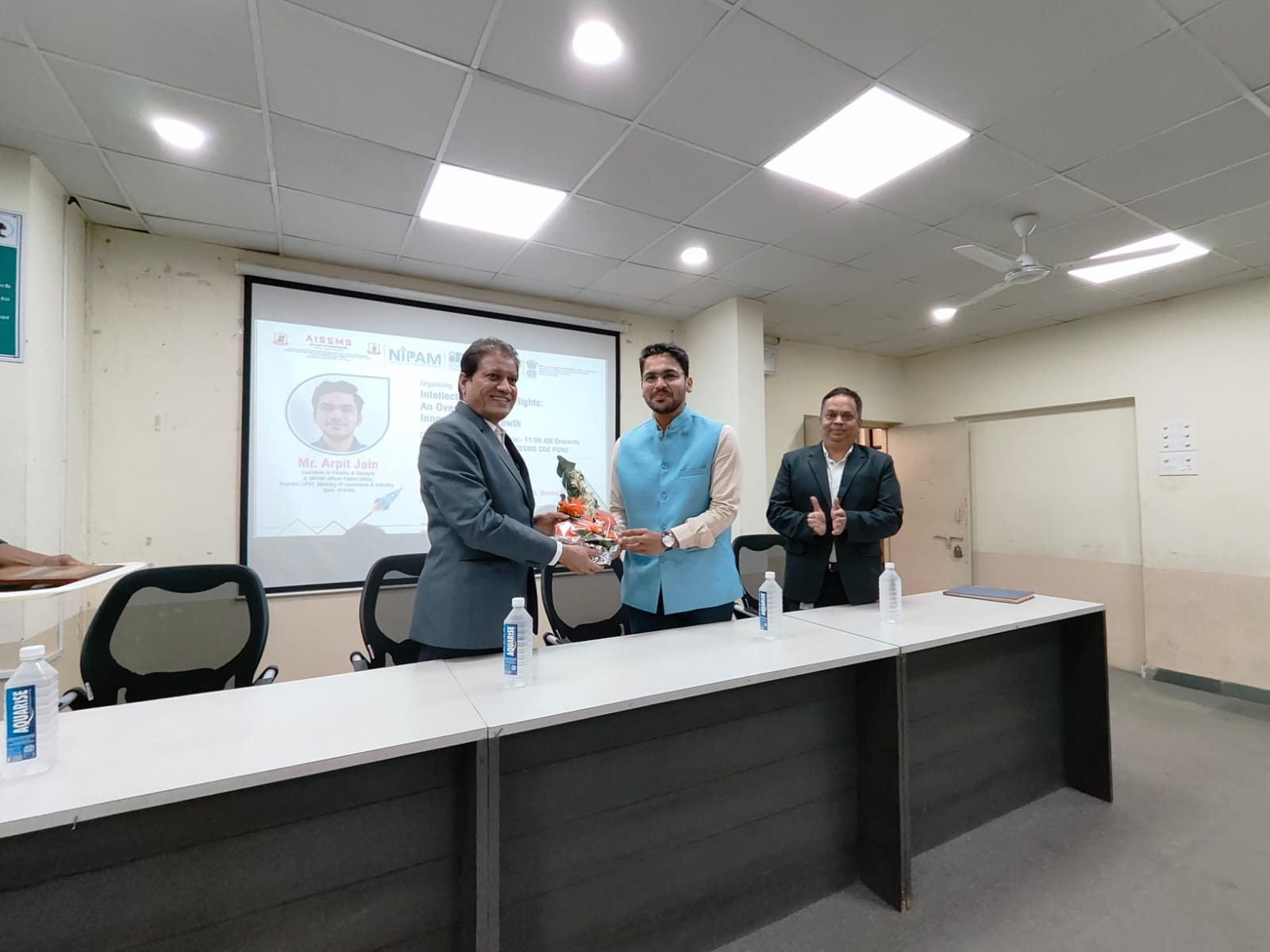 Dr D S Brormane, Principal AISSMS, COE facilitated the guest Mr Arpit Jain on 14/03/2023Term OneTerm OneTerm OneTerm OneTerm OneS NPrincipal InvestigatorTitle of the ProjectAmount Received (Rs)Funding AgencyTerm TwoTerm TwoTerm TwoTerm TwoTerm TwoS NPrincipal InvestigatorTitle of the ProjectAmount Received (Rs)Funding AgencyTerm OneTerm OneTerm OneTerm OneTerm OneS NFaculty CoordinatorTitle of the activityAmount Received (Rs)Funding Agency1Term TwoTerm TwoTerm TwoTerm TwoTerm TwoS NFaculty CoordinatorTitle of the activityAmount Received (Rs)Funding Agency1Term OneTerm OneTerm OneTerm OneSr. No.Faculty CoordinatorDetails of Testing & Consultancy ConductedTotal Revenue Generated (Rs.)Term TwoTerm TwoTerm TwoTerm TwoSr. No.Faculty CoordinatorDetails of Testing & Consultancy ConductedTotal Revenue Generated (Rs.)Term OneTerm OneTerm OneTerm OneTerm OneSr No.Name of FacultyName of the PatentPatent Number and DateType (National/International/Commercialized)Term TwoTerm TwoTerm TwoTerm TwoTerm TwoSr No.Name of FacultyName of the PatentPatent Number and DateType (National/International/Commercialized)1Dr N G ShekapureIOT BASED SOLAR POWERED AGRICULTURE ROBOT381449-001Date: 14/03/2023NationalTerm OneTerm OneTerm OneTerm OneTerm OneTerm OneTerm OneS. NoAuthors Document DetailsYearConference DetailsISBNOrganizedbyTerm TwoTerm TwoTerm TwoTerm TwoTerm TwoTerm TwoTerm TwoS. NoAuthors Document DetailsYearConference DetailsISBNOrganizedbyTerm OneTerm OneTerm OneTerm OneTerm OneTerm OneTerm OneTerm OneTerm OneTerm OneTerm OneTerm OneTerm OneS. NoS. NoAuthors Authors Document DetailsDocument DetailsYearYearSource DetailsSource DetailsISBN/ISSNISBN/ISSNPublisher11Dr N G ShekapureDr N G ShekapureEvaluation of Success Factors in Professional Business Incubation, pg no. 202-210Evaluation of Success Factors in Professional Business Incubation, pg no. 202-21020222022Journal Of Optoelectronics LaserVolume 41 Issue 8Journal Of Optoelectronics LaserVolume 41 Issue 81005-00861005-0086Journal Of Optoelectronics Laser2Dr N G ShekapureDr N G ShekapureSurvey Paper on Extraction of 3D image Data for Detecting Chest Diseases, pg no. 249-253Survey Paper on Extraction of 3D image Data for Detecting Chest Diseases, pg no. 249-25320222022Journal of Optoelectronics LaserVolume 41 Issue 8Journal of Optoelectronics LaserVolume 41 Issue 81005-00861005-0086Journal of Optoelectronics LaserJournal of Optoelectronics Laser3Dr N G ShekapureDr N G ShekapureCognitive Analysis of Employer for Identifying Incubation Success Factors, pg no. 6139-6147Cognitive Analysis of Employer for Identifying Incubation Success Factors, pg no. 6139-614720222022Journal of NeuroQuantology Volume 20 | Issue 6Journal of NeuroQuantology Volume 20 | Issue 61303-51501303-5150Journal of NeuroQuantology Journal of NeuroQuantology 4Dr N G ShekapureDr N G ShekapureCognitive Analysis of User for Suggesting Learning Objects, pg no. 6130-6138Cognitive Analysis of User for Suggesting Learning Objects, pg no. 6130-613820222022Journal of NeuroQuantology Volume 20 | Issue 6Journal of NeuroQuantology Volume 20 | Issue 61303-51501303-5150Journal of NeuroQuantology Journal of NeuroQuantology 5Dr N G ShekapureDr N G ShekapureClinical Data Analysis of Patient and Recommendation, pg no. 6148-6155Clinical Data Analysis of Patient and Recommendation, pg no. 6148-615520222022Journal of NeuroQuantology Volume 20 | Issue 6Journal of NeuroQuantology Volume 20 | Issue 61303-51501303-5150Journal of NeuroQuantology Journal of NeuroQuantology Term TwoTerm TwoTerm TwoTerm TwoTerm TwoTerm TwoTerm TwoS. NoAuthors Document DetailsYearSource DetailsISBN/ISSNPublisher1Dr N G Shekapure, Mr S S KallurkarImproving Productivity by Using RULA: A Case Study2023Scandinavian Journal of Information Systems, Vol 35 No 1, Pg No 219-2250905-0167 Scandinavian Journal of Information SystemsTerm OneTerm OneTerm OneTerm OneTerm OneAuthorTitle of the BookPublished byISBN YearDr N G ShekapureData Analysis for Technical Business Incubation Performance Improvement, pg no. 195 to 211Data Science: Techniques and Intelligent Application97810032832492022Term TwoTerm TwoTerm TwoTerm TwoTerm TwoAuthorTitle of the BookPublished byISBN YearName of facultyCitations, h-index, i10 indexName of facultyCitations, h-index, i10 indexDr N G ShekapureSr NoName of SupervisorTitle of ThesisName of CandidateName of Faculty who are PhD SupervisorNumber of Scholars RegisteredSr NoName of SupervisorTitle of ThesisName of CandidateTerm OneTerm OneTerm OneTerm OneTerm OneSr. No.Faculty CoordinatorClass and Number of students attendedIndustry Name and AddressDate of visit1Mr V Y SonawaneBE Prod SW 48Industrial visit atAutomation EXPO 2022Bombay ExhibitionCenter at GoregaonMumbai18 th August,Thursday , 2022Term TwoTerm TwoTerm TwoTerm TwoTerm TwoSr. No.Faculty CoordinatorClass and Number of students attendedIndustry Name and AddressDate of visitTerm OneTerm OneTerm OneTerm OneTerm OneTerm OneSr. No.Faculty CoordinatorClass (Number of students attended)Name, Industry, designation and contact details of Expert TopicDateTerm TwoTerm TwoTerm TwoTerm TwoTerm TwoTerm TwoSr. No.Faculty CoordinatorClass (Number of students attended)Name, Industry, designation and contact details of Expert TopicDateSr. No.Name of Project guideTitle of Industry Sponsored ProjectName of Sponsoring IndustryTerm OneTerm OneTerm OneTerm OneTerm OneSr. No.Faculty CoordinatorName of IndustryDateof MoU SignedValid upto(00/00/0000)Term TwoTerm TwoTerm TwoTerm TwoTerm TwoSr. No.Faculty CoordinatorName of IndustryDate of MoU SignedValid up to(00/00/0000)1Mr S N ChiwandeB&R Automation, Pune01/03/202301/03/20252Ms Y K FundeUnivision Automation Pune08/01/202120/01/20263Dr N G ShekapureElon Power Pvt. Ltd22/02/202221/02/20274Mr S K BidgarUB Cryogenic Solutions LLP Pune04/03/202203/03/2022TOTAL FUNCTIONAL / LIVE MOU INITIATED BY THE DEPARTMENTTOTAL FUNCTIONAL / LIVE MOU INITIATED BY THE DEPARTMENTTOTAL FUNCTIONAL / LIVE MOU INITIATED BY THE DEPARTMENTTOTAL FUNCTIONAL / LIVE MOU INITIATED BY THE DEPARTMENTTOTAL FUNCTIONAL / LIVE MOU INITIATED BY THE DEPARTMENTSr. No.Faculty CoordinatorName of IndustryDateof MoU SignedValid upto(00/00/0000)1Mr M L ChanpurAarohi Industries18/01/202120/01/20262Ms Y K FundeUnivision Automation Pune08/01/202120/01/20263Mr S N ChiwandeB&R Automation 01/03/202301/03/20254Mr V Y SonawaneX-Cubator 18/03/202118/03/20245Dr N G Shekapure Elon Power Pvt Ltd22/02/202221/02/2027Term OneTerm OneTerm OneTerm OneSr. No.Name of FacultyName of IndustryDates and Duration01Mr M L ChanpurCluster Engineering, Chinchwad12/12/2022 to 23/02/2023, (11 week)Term TwoTerm TwoTerm TwoTerm TwoSr. No.Name of FacultyName of IndustryDates and DurationTerm OneTerm OneTerm OneTerm OneSr.No.Faculty CoordinatorsIndustry Representative and Name of IndustryNature of Contribution01Mr M L ChanpurMr Rahul Mali, ARaymond Fasteners Pvt LtdIndustry Institute Interaction and Alumni Interaction at Company on 19/08/2022Term TwoTerm TwoTerm TwoTerm TwoSr.No.Faculty CoordinatorsIndustry Representative and Name of IndustryNature of ContributionTerm OneTerm OneTerm OneTerm OneSr. No.Faculty CoordinatorTechnical Area in which Training Provided / Type of SupportIndustry NameTerm TwoTerm TwoTerm TwoTerm TwoSr. No.Faculty CoordinatorTechnical Area in which Training Provided / Type of SupportIndustry NameTerm OneTerm OneTerm OneTerm OneSr. No.Faculty coordinatorName of ActivityRemark01Mr M L ChanpurMCCIA Edu Fest 2022 in Maharashtra Chambers of Commerce Senapati Bapat Road on 26/11/2023Interacting with Industry HR and Director for identifying their expectation from the colleges02Mr M L ChanpurFaculty visit to SAJ Test Plant Pvt Ltd, Mundhwa and Jaw IndustriesFor Placement, IIT and Consultancy.03Dr N G ShekapureFaculty Visit to Autofina RoboticsInteraction on future prospect in Robotics and Automation04Mr S K BidgarSchneider Electric India Pvt. Ltd. A-9/10, MIDC, Ahmednagarfor TE PSW Student visit Reading students Industrial Inplant Training and  Project Activity 05Mr V DholleSAJ Test Plant Pvt Ltd, Mundhwa , Punefor TE PSW Student visit Reading students Industrial Inplant Training and  Project Activity Term TwoTerm TwoTerm TwoTerm TwoSr. No.Faculty coordinatorName of ActivityRemark1Ms Y K FundeDABSyllabus / Lab development/ CO-PO Framing & mapping2Mr V Y SonawaneVisit to ALPHA LAVAL Industry PUNE For Placement, IIT03Mr M L ChanpurSoudamini Instruments, PuneFor IIT and Placement04Ms Y K FundeVisit to ElectroFab Pvt Ltd, PuneBE PSW Student Reading students project activity  05Mr S K BidgarHarish Trading Company, MIDC, Ahmednagar & Schneider Electric India Pvt. Ltd. A-9/10, MIDC, Ahmednagarfor BE PSW Student visit Reading students Industrial Inplant Training and  Project Activity 06Mr V DholleATS Conveyors Pvt Ltd., Chakan, Punefor BE PSW Student visit regarding students Industrial Inplant Training and  Project ActivityTerm OneTerm OneTerm OneTerm OneTerm OneTerm OneTerm OneSr. No.Name of the StudentName of the IndustryClassTraining durationTraining durationTraining durationStart dateLast dateDuration (days)1KALE PRANAV PRATAPFIAT India Automobile Private limitedTE7/12/20221/4/20231772PARNERKAR ATHARVA UMESHThermax LimitedTE8/5/20222/5/20231853TAKUR EKTA SHANMUKH(EWS)Vanaz Engineers LtdTE7/5/20221/4/20231834GHAROTE SAISHNU SANJAYThermax LTDTE8/5/20222/5/20231855KHAN MUHAMMED JAWWADSharada IndustriesTE7/18/20221/4/20231716PATIL ADITYA KAILASCu-built Engineers PVT LTDTE7/5/20221/5/20231847GAIKWAD PRATIK TRUSHANTSharada IndustriesTE7/18/20221/4/20231718TADAS YASH JAGDISHSKFTE7/18/20221/11/20231789BHOSALE SAHIL MANOJThermax LtdTE8/5/20222/5/202318510DESHMUKH SHRIGANESH PRAVINCHANDRATHERMX LTD, Bhosari, Pune.TE8/5/20222/5/202318511DESHMUKH SATYAJEET GOPALKRUSHNASKF India PvtTE7/4/20221/4/202318412DHAKE PURVESH PRAVINVictory Precision Pvt.LtdTE7/15/20221/15/202318513KACHI ADITYA GIRISHSAJ TEST PLANT PUNETE7/11/20221/10/2023184Term TwoTerm TwoTerm TwoTerm TwoTerm TwoTerm TwoTerm TwoSr. No.Name of the StudentName of the IndustryClassTraining durationTraining durationTraining durationStart dateLast dateDuration (days)01PAWAR SWEJAL RAJENDRAADVIK HI-TECH PVT. LTDBE23/12/2023180 02MANE HRUSHIKESH GORAKHALFA LAVAL INDIA PVT. LTDBE15/01/2023180 03MACHE RADHIKA SANJAYATHARVA GROUP OF INDUSTRIES PVT LTDBE16/01/2023180 04SIDDHANT DEVIDAS PASALKARATLAS COPCO INDIA LIMITEDBE16/01/2023180 05JAWALKAR ABHISHEK SHEKHARATLAS COPCO INDIA LIMITEDBE16/01/2023180 06CHAWARE KARTIKI SHANKARATLAS COPCO INDIA LIMITEDBE16/01/23180 07PATIL AAYUSH SHRINIWASATLAS COPCO INDIA LIMITEDBE16/01/2023180 08SHIVALIKAR SACHHIDANAND SANJAYATLAS COPCO INDIA LIMITEDBE17/01/2023180 09RITE AKASH SATISHATLAS COPCO INDIA LIMITEDBE17/1/2023180 10THAKARE JANHAVI CHANDRASHEKHARATS CONVEYORS PTV LTD.BE13/ 01/ 2023180 11GHARDE NOVIL PRAMODCEAT TYRES LTDBE09/01/2023180 12DALVI PRAJAKTA HEMANTCRANE PROCESS FLOW TECHNOLOGYBE1/02/2023180 13ABHIJEET PANDEYGIRNAR ISUZU CARS PVT. LTDBE23/01/2023180 14GUJARATI PALASHHARISH TRADING COBE01/01/2023180 15PATIL DNYANESH MUKUNDAINTEVA PRODUCTS INDIA AUTOMOTIVE PVT LTDBE15/01/2023180 16MULAY KAIWALYA SANDIPK.K.NAG PVT. LTDBE13/02/2023180 17PATIL PRASHANT GOKULKAIVALYA ELECTRICALSBE15/01/2023180 18JAJU KESHAV MATHURADASKNEST ALUFORMSBE27/01/ 2023180 19DODAL KALPESH KISHORKNEST MANUFACTURERS LLPBE13-01-2023180 20THORAT VAIBHAV NANDKISHORL. E. TRANSFORMATIONBE23/01/2023180 21GAIKWAD SUSHANT SHESHRAOL.E TRANSFORMATIONBE23/01/2023180 22PATIL AKASH RANGNATHL.E TRANSFORMATION CONSULTANT FIRM.BE23/01/2023180 23KOLEKAR MEHUL BALKRISHNAL.E. TRANSFORMATIONBE23/01/2023180 24EKSHINGE PRASAD PANDHARINATHL.E. TRANSFORMATIONBE23/01/2023180 25PAWAR SHANKAR GANESHLE TRANSFORMATIONBE23/01/2023180 26PATIL LOKESH RAJIVLEAR CORPORATIONBE16/01/2023180 27LOHANDE SAHIL ASHOKMAGNUM FORGE & MACHINE WORKS PVT LTDBE15/01/2023180 28ABHISHEK UTTAM AMBUPEMAURYA GROUP OF INDUSTRIESBE05/02/2023180 29MORE ROHIT RAJENDRAMAURYA INDUSTRIESBE24/01/2023180 30SAID SIDDHANT VISHWASMETACOAT INDUSTRIES UNIT 2BE24/01/2023180 31GAIKWAD SAKSHI MOHANMETAMORPHIC HEAT TREATMENTBE15/01/2023180 32HONKARPE ABHIJEET BALASAHEBNOQS DIGITAL PVT. LTDBE13/01/2023180 33SIDDIQUI ZAIN FARHATEJAJSAARLOHA ADVANCE PVT LTDBE12/12/2023180 34VINAYKUMAR SRINIVASULU JALAGAMSANJAY INDUSTRYBE23/01/2023180 35KACHAVE NARAYAN BHAGWANSAUDAMINI INSTRUMENT KOTHRUD PUNEBE01/02/2023180 36JADHAV SHREYAS VIJAYSERUM INSTITUTE OF INDIAN PVT.LTDBE10/01/2023180 37BHAKRE SHIVAM DILIPSHREE KAMDHENU AGRO INDUSTRIESBE06/02/2023180 38SUROSHE KRUSHNA SHRIRAMSHRI DAMODAR GINNING AND PRESSING INDUSTRIESBE05/02/2023180 39BANDGAR SHUBHAM KISHORSOUDAMINI INSTRUMENTBE20/02/2023180 40PAWAR GAURAV SUNILSPARKLE KITCHEN PVT LTDBE20/01/2023180 41PATIL DHANARAJ SUMANTSTAR ENGINEER'S PVT,LTD.BE03/02/2023180 42LATE SHREYAS JITENDRASTAR MECH CONTROLS PVT. LTDBE01/02/2023180 43MULANI ARMAN DADABHAISTARS ENGINEERS INDIA PVT LTDBE06/02/23180 44PHAD PRANAV BALIRAMSWIFT TOOLS AND MACHINESBE07/03/2023180 45CHAVAN SARANG SUNILTALENTCORP SOLUTIONS PVT LTDBE28/01/2023180 46BHOSALE GAURAV RAJENDRATATA CUMMINS PVT LTDBE17/02/2022180 47ZAREKAR PRANAV SANTOSHTATA MOTORS LTDBE21/02/2023180 48SONAR PRATIK DATTATRAYUDYOG ENGINEERINGBE10/02/2023180 49BHAGWAT KUANL VIJAYUDYOG ENGINEERINGBE10/02/2023180 50PAROLEKAR SUNNY YATINUDYOG ENGINEERINGBE10/02/2023180 51KADAM RUTUJA UDAYVANAZ ENGINEERS LIMITEDBE01/02-/2023180 52AMRUTKAR RUSHIKESH LAXMANVANAZ ENGINEERS LIMITEDBE16/01/2023180 53WAGH RUTUJA SURESHVANAZ ENGINEERS LIMITEDBE16/01/2023180 54SONWANE GANESH ASHOKYEDESHWARI AGRO PRODUCTS LIMITEDBE01/02/2023180 Term OneTerm OneTerm OneName of StudentDetails of Achievement (State/University/ National/International Level)Remark(Domain)Term TwoTerm TwoTerm TwoName of StudentDetails of Achievement (State/University/ National/International Level)Remark(Domain)Term OneTerm OneTerm OneName of StudentDetails of Achievement (State/University/ National/International Level)Remark((Domain)Term TwoTerm TwoTerm TwoName of StudentDetails of Achievement (State/University/ National/International Level)Remark((Domain)Term OneTerm OneTerm OneTerm OneTerm OneS NName of StudentTitle of the CourseConducted  ByDuration/ Dates1Panday AbhijeetDeveloping Soft Skills & PersonalityNPTEL08 Weeks2S D PasalkarDeveloping Soft Skills & PersonalityNPTEL08 Weeks3Prajakta H DalviDeveloping Soft Skills & PersonalityNPTEL08 Weeks4Zarekar Pranav S Developing Soft Skills & PersonalityNPTEL08 Weeks5Pratik G MohireDeveloping Soft Skills & PersonalityNPTEL08 Weeks6Mache Radhika  SDeveloping Soft Skills & PersonalityNPTEL08 Weeks7Rohit R MoreDeveloping Soft Skills & PersonalityNPTEL08 Weeks8Amrutkar R  LDeveloping Soft Skills & PersonalityNPTEL08 Weeks9Rutuja S  WaghDeveloping Soft Skills & PersonalityNPTEL08 Weeks10S ShivalikarDeveloping Soft Skills & PersonalityNPTEL08 Weeks11Sahil A lokhandeDeveloping Soft Skills & PersonalityNPTEL08 Weeks12S M GaikwadDeveloping Soft Skills & PersonalityNPTEL08 Weeks13Chavan Sarang SDeveloping Soft Skills & PersonalityNPTEL08 Weeks14Shivam D BhakreDeveloping Soft Skills & PersonalityNPTEL08 Weeks15Siddhant V SaidDeveloping Soft Skills & PersonalityNPTEL08 Weeks16Shankar G PawarDeveloping Soft Skills & PersonalityNPTEL08 Weeks17S Y PAROLEKARDeveloping Soft Skills & PersonalityNPTEL08 Weeks18Rutuja U KadamDeveloping Soft Skills & PersonalityNPTEL08 Weeks19V  S JALAGAMDeveloping Soft Skills & PersonalityNPTEL08 Weeks20K S MulayDeveloping Soft Skills & PersonalityNPTEL08 Weeks21AAYUSH PATILDeveloping Soft Skills & PersonalityNPTEL08 Weeks22A S JawalkarDeveloping Soft Skills & PersonalityNPTEL08 Weeks23Akash R  PatilDeveloping Soft Skills & PersonalityNPTEL08 Weeks24Akash RiteDeveloping Soft Skills & PersonalityNPTEL08 Weeks25Dhanaraj S PatilDeveloping Soft Skills & PersonalityNPTEL08 Weeks26P D SONARDeveloping Soft Skills & PersonalityNPTEL08 Weeks27D M PatilDeveloping Soft Skills & PersonalityNPTEL08 Weeks28G  A SonwaneDeveloping Soft Skills & PersonalityNPTEL08 Weeks29G R BhosaleDeveloping Soft Skills & PersonalityNPTEL08 Weeks30Janhavi ThakareDeveloping Soft Skills & PersonalityNPTEL08 Weeks31K S ChawareDeveloping Soft Skills & PersonalityNPTEL08 Weeks32DODAL K KDeveloping Soft Skills & PersonalityNPTEL08 Weeks33H G MANEDeveloping Soft Skills & PersonalityNPTEL08 Weeks34Mehul B KolekarDeveloping Soft Skills & PersonalityNPTEL08 Weeks35KACHAVE N BDeveloping Soft Skills & PersonalityNPTEL08 Weeks36Lokesh PatilDeveloping Soft Skills & PersonalityNPTEL08 Weeks37Prashant G PatilDeveloping Soft Skills & PersonalityNPTEL08 Weeks38Swejal R PawarDeveloping Soft Skills & PersonalityNPTEL08 Weeks39Thorat Vaibhav NDeveloping Soft Skills & PersonalityNPTEL08 Weeks40A U AmbupeDeveloping Soft Skills & PersonalityNPTEL08 Weeks41Honkarpe A BDeveloping Soft Skills & PersonalityNPTEL08 Weeks42Arman MulaniDeveloping Soft Skills & PersonalityNPTEL08 Weeks43Kunal BhagwatDeveloping Soft Skills & PersonalityNPTEL08 Weeks44Keshav M JajuDeveloping Soft Skills & PersonalityNPTEL08 WeeksTerm TwoTerm TwoTerm TwoTerm TwoTerm TwoS NName of StudentTitle of the CourseConducted ByDuration/ DatesTerm OneTerm OneTerm OneTerm OneSr NoName of Organization visitedNumber of students ParticipatedNumber of students Placed1Fleetguard Filters12Inspira Enterprises13Knest Manufacturers LLP1Term TwoTerm TwoTerm TwoTerm TwoSr NoName of Organization visitedNumber of students ParticipatedNumber of students PlacedSr. No.Name of StudentExaminationExamination / registration numberTerm OneTerm OneTerm OneName of StudentDetails of Achievement (State/University/ National/International Level)Remark(Domain)Term TwoTerm TwoTerm TwoName of StudentDetails of Achievement (State/University/ National/International Level)Remark(Domain)Term OneTerm OneTerm OneTerm OneName of EventName of Faculty AdvisorDetails of Achievement (State/University/ National/International Level)Remark(Domain)Term TwoTerm TwoTerm TwoTerm TwoName of EventName of Faculty AdvisorDetails of Achievement (State/University/ National/International Level)Remark(Domain)Sr. No.DetailsFACULTY ACTIVITYSr NoStakeholderNumber of Feedbacks ReceivedOverall Feedback1Alumni2Parents3Employers4StudentsDeveloping Teaching-Learning Materials: The department prioritizes the development of high-quality teaching-learning materials. This includes creating comprehensive course materials, presentations, and digital resources that are accessible to students. By investing in well-structured and up-to-date educational materials, the department enhances the teaching process, making it more engaging and effective for both faculty and students. Regularly updating these materials to align with the latest developments in the field ensures that students receive the most relevant and valuable education.Industry-Embedded Projects and Internships: To establish and maintain strong connections with industry, the department encourages students to engage in industry-embedded projects and internships. These experiences provide students with practical exposure to real-world challenges and solutions, allowing them to apply their academic knowledge in a professional context. By collaborating with industry partners, the department ensures that its curriculum remains industry-relevant and that students are well-prepared for future employment. These connections often lead to better placement opportunities for students and foster ongoing collaboration between the department and industry stakeholders.Nil1Liasoning With Industries: The department's strong relationships with industries provide valuable insights, resources, and potential collaboration opportunities, enhancing students' practical knowledge.2Industry Exposure: Students benefit from exposure to real-world industry practices, which can better prepare them for the job market and foster a deeper understanding of their field.3Experienced Faculty & Good Retention Ratio: Having experienced faculty members contributes to the quality of education. A high retention ratio indicates faculty satisfaction and stability, which is crucial for maintaining academic excellence.4Specialized Facilities: Mention any state-of-the-art facilities or equipment the department has access to, which can further enhance teaching and research capabilities.5Strong Alumni Network: A strong alumni network can provide mentorship, job opportunities, and financial support to the department.1Less Number of PhD Faculty: To enhance research and academic credibility, the department should focus on recruiting and retaining more PhD-qualified faculty members.2Limited Consultancy and Research Grants: Insufficient funding for consultancy and research projects hampers innovation and collaboration with industries, hindering the department's growth.3Few R&D Funded Projects: A low number of research and development funded projects limit opportunities for faculty and students to engage in cutting-edge research.4Outdated Infrastructure: If there are any infrastructure limitations or outdated equipment, they should be addressed to stay competitive.5Limited Publication Output: The department's faculty should aim to increase their research publication output, contributing to the academic prestige of the institution.1Utilization of Industrial Laboratories: The department can maximize the use of industrial laboratories for practical training and collaborative research during the students Industrial Inplant Training2Partnerships Through MoUs: By entering into Memorandums of Understanding with industries, the department can expand opportunities for training programs, consultancy, and joint projects.3Faculty Qualification and Up-Gradation: Supporting faculty in pursuing higher qualifications and professional development can enhance their teaching and research capabilities.4Diversify Research Funding: Explore diverse sources of research funding, including government grants, private organizations, and international collaborations.5Online and Hybrid Education: Leveraging online and hybrid teaching methods can help reach a broader student base and expand the department's influence.1Placement in Core Companies: Ensuring that students are placed in core companies related to their field of study can be challenging in a competitive job market.2Improving Patents and Copyrights: Encouraging faculty and students to engage in innovative research and seek patents and copyrights can be a lengthy process and may require additional resources.3Attracting Students for Production Programs: Attracting students to production programs may be challenging due to changing industry demands and competition from other departments or institutions.4Balancing Research and Teaching: Faculty may face difficulty in maintaining a balance between teaching and research, impacting the quality of both.5Financial Sustainability: Securing long-term financial sustainability for the department to support its growth and development is an ongoing challenge. Future plans should address this concern through strategic initiatives and fundraising efforts.1Enhance PhD Faculty Enrollment: The department aims to enroll a maximum number of faculty members for PhD programs to bolster research and academic excellence.2Strengthen Industry Connections for Placement: The department will intensify efforts to strengthen its industry connections, facilitating increased placement opportunities for students.3Expand Robotics and Automation Lab: There are plans to develop and expand the Robotics and Automation Lab, providing cutting-edge resources for research and hands-on learning in this rapidly evolving field.4Implement Smart Classrooms: The department will implement smart classrooms to enhance the effectiveness of the teaching and learning process, leveraging technology for a more interactive and engaging educational experience.AreaInitiativesAcademics and overall profile of DepartmentTo prepare course manual according to Blooms Taxonomy. To participate students’ projects in National Design Research Forum competition, paper presentation, BAJA, SUPRA, EFFICYCLE and GARUDSHWA competitions. Students are motivated to participate various sports and cultural activities.Organization of different activitiesResearch and InnovationFaculty members are provided with financial assistance and research grants to conduct research.As part of a commitment to fostering academic excellence, the department is actively promoting faculty development through doctoral programs. Currently, four dedicated faculty members are pursuing their PhDs in their respective fields.Industry institute InteractionFaculties are establishing contact with Industries, arranging guest lecture and students’ projects with industry. Students’ internship in Industry, industry visit and participation on advisory board.Students’ AchievementsStudents are motivated to participate in various sports and cultural activities and for competitive examination.ActivityActivityActivityS NActivity/ ItemTerm ITerm IITotalNumbersNumbersNumbers1Students in the department939393FACULTY CONTRIBUTIONFACULTY CONTRIBUTIONFACULTY CONTRIBUTIONFACULTY CONTRIBUTIONFACULTY CONTRIBUTION2e content development by faculty and available online 0604103Number of FDP/STTP attended by the department faculty 1303164Number of Seminars/ workshops/ webinars attended by the department faculty 1816345Number of Conferences/ symposiums attended by the department faculty -01016Number of Online courses / certificate courses completed by department faculty 02-027Number of extension lectures / webinars (Lectures delivered on other than technical topics))02-028Number of Faculty served as resource person, expert, chairperson 040206ACTIVITIES ORGANISEDACTIVITIES ORGANISEDACTIVITIES ORGANISEDACTIVITIES ORGANISED9Number of FDP/STTP organized by the department  ---10Number of Seminars/ workshops/ webinars organized by the department (for faculty) 04010511Number of Conferences/ symposiums organized by the department (for faculty) ---12Number of Extension activities conducted by the department (Social/ Quizzes at national/international level/any other activity) ---13MOU signed with academic and professional organizations 02010314Number of Students’ chapters /clubs 01-0115Number of Social activities organized ---16Number of Parent meeting-010117Number of Alumni meet-010118Number of student counseling and career guidance at the department level-1919RESEARCH CONTRIBUTIONRESEARCH CONTRIBUTIONRESEARCH CONTRIBUTIONRESEARCH CONTRIBUTION19Number of Funded research project---20Number of Testing and consultancy ---21Number of Patents, copyright, trademark and other (IPR) -010122Number of papers published/ presented in proceedings of conferences---23Number of Papers published in journals 05010624Number of Book/ article publications 01-0125Total Research citations (Google Scholar)0100126Number of ME awarded ---27Number of PhD Awarded---INTERACTION WITH INDUSTRYINTERACTION WITH INDUSTRYINTERACTION WITH INDUSTRYINTERACTION WITH INDUSTRY28Number of Industrial visits organized 01-0129Number of Expert lectures delivered by industry experts ---30Number of Industry –sponsored projects (UG/PG) ---31Number of MOU signed with industry -040432Number of Faculty members undergone industrial training 01-0133Number of Students undergone in-plant training and (or) internship programme ---34Number of students placed-070735Number of students qualified in the competitive examinations ---36Any other additional activities organized 050611Name and Signature of External Member___________________________________Name and Signature of External Member___________________________________Name and Signature of External Member___________________________________